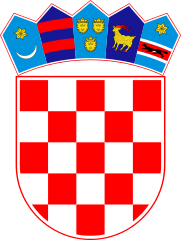 KLASA: 021-05/21-01/66URBROJ: 2178/02-03-21-1Bebrina, 16. prosinca 2021. godineNa temelju članka 27. Zakona o lokalnoj i područnoj (regionalnoj) samoupravi („Narodne novine“ broj 33/01, 60/01, 129/05, 109/07, 125/08, 36/09, 36/09, 150/11, 144/12, 19/13, 137/15, 123/17, 98/19 i 144/20), a u vezi s člankom  117. Zakona o socijalnoj skrbi („Narodne novine“ broj 157/13, 152/14, 99/15, 52/16, 16/17, 130/17, 98/19, 64/20 i 138/20), člankom 30. Zakona o Hrvatskom Crvenom križu  („Narodne novine“ broj 71/10 i 136/20) i članka 32. Statuta općine Bebrina („Službeni vjesnik Brodsko-posavske županije“, broj 2/2018., 18/2019 i 24/2019 i „Glasnika Općine Bebrina“ broj 01/2019, 02/2020 i 4/2021), Općinsko vijeće općine Bebrina  na svojoj 5. sjednici održanoj dana 16. prosinca 2021. godine donosiI. IZMJENA PROGRAMAjavnih  potreba u socijalnoj skrbi, novčane pomoći građanima, pronatalitetne i demografske mjereČlanak 1.	U Programu javnih potreba u socijalnoj skrbi na području općine Bebrina  u 2021 .godini ("Glasnik Općine Bebrina" broj 9/2020)(u daljnjem tekstu: Program) mijenja se članak 2. i glasi:	" Sredstva za javne potrebe u socijalnoj skrbi osigurat će se u Proračunu općine Bebrina u iznosu od 248.000 kn, a raspoređuju se kako slijedi:Članak 2.	U ostalim dijelovima Program ostaje nepromijenjen.Članak 3.	Ova I. izmjena Programa stupa na snagu osam dana od dana objave u ''Glasniku Općine Bebrina“.OPĆINSKO VIJEĆE  OPĆINE BEBRINADostaviti:Jedinstveni upravni odjel, sjedniceMinistarstvo za demografiju, obitelj, mlade i socijalnu politikuGlasnik Općine BebrinaPismohrana.PROGRAMPlan 2021.Povećanje /smanjenjeNovi plan 2021.Jednokratne pomoći obiteljima i kućanstvima u novcu 20.000,0010.000,0030.000,00Pravo na naknadu za troškove stanovanja30.000,00-15.000,0015.000,00Potpore Udruzi slijepih Brodsko-posavske županije	1.000,00-1.000,000,00Potpora za O.Š. Milan Amruš Slavonski Brod  2.000,00-2.000,000,00Naknada rodiljama za  novorođenčad100.000,00-10.000,0090.000,00Potpore za Crveni križ, a sukladno Zakonu o Hrvatskom Crvenom križu55.000,001.000,0056.000,00Jednokratne pomoći  za ogrjev Brodsko-posavske županije40.000,00-13.000,0027.000,00UKUPNO:248.000,00-30.000,00218.000,00